Publicado en Murcia el 19/07/2017 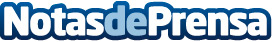 Guellcom explica la necesidad para las empresas de tener copias de seguridad en la nube El objetivo fundamental de Guellcom es incrementar los niveles de seguridad de la información mediante la implementación de soluciones de respaldo que sean accesibles, prácticas, sencillas en su uso y sobre todo profesionales. La meta es que la seguridad de la data sea uno de los elementos centrales de los negocios de su cartera de clientes.

Datos de contacto:GuellcomNota de prensa publicada en: https://www.notasdeprensa.es/guellcom-explica-la-necesidad-para-las Categorias: Nacional Telecomunicaciones Programación Hardware Murcia Ciberseguridad http://www.notasdeprensa.es